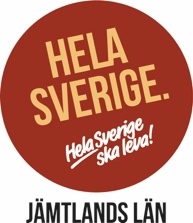 Verksamhetsberättelse 2021Styrelsen för Hela Sverige ska leva i Jämtlands län avlämnar härmed följande verksamhetsberättelseStyrelsens sammansättning efter årsmötet 2021Ordinarie ledamöterOrdförande             Anders Stävhag		Frösön	nyval 1årVice Ordförande    Sofia Carlsson		Åre	nyval 1 årLedamot (kassör)   Stefan Nilsson		Ragunda	Kvarstår 1 årLedamot	         Thilda Persson		Stugun, Ragunda nyval 2 årLedamot	         Charlotte Schill Salomonsson 	Östersund	kvarstår 1 årLedamot	         Malin Halvarsson		Könsta, Krokom nyval 1årLedamot	         Julia Pearson		FrösönRevisorerRevisor	          Pelle Persson		Östersund	1 årRevisorersättare     Anders Alming		Krokom	1 årValberedning        VakantHELA SVERIGE SKA LEVANär vi antog verksamhetsplanen för 2021 trodde vi att samhället skulle öppna upp efterpandemin men det blev inte så och omkullkastade planen och att vi har fått göra det vi kunde göra på ett annorlunda sätt än tidigare.I Sverige finns det ca 4930 lokala utvecklingsgrupper. De kan ha olika namn. Som byalag, samhällsförening eller intresseförening. Gemensamt är att de består av människor som gått samman och bestämt sig för att forma sin bygds eller sitt närområdes framtid. Oftast hittas en lokal utvecklingsgrupp på landsbygden eller i små samhällen, men de finns även i de större städerna.En lokal utvecklingsgrupp ska representera den lokal allmännyttan och arbetar med det som är viktigt för människorna i just den bygden. Det kan vara frågor som rör den lokala skolan, vindkraftverk, lokal turism, företagande i bygden, servicefrågor, bredband eller kommunikationer. Vissa grupper arbetar med många olika saker samtidigt.Riksorganisationen Hela Sverige ska Leva bildades år 1989 och är en medlemsorganisation för dessa lokala utvecklingsgrupper och för ett fyrtiotal organisationer som valt att stödja arbetet genom medlemskap.Hela Sverige ska Leva i Jämtlands län är samordningsorganisationen för länets lokala utvecklingsgrupper och är ett länsbygderåd i riksorganisationen. Länsbygderådets främsta mål är att ge råd och stöd till länets olika utvecklingsgrupper. I ingången av året uppgick antalet lokala utvecklingsgrupper till 440st registrerade i bygdebanken, men en del har försvunnit under året, både som ett led i utrensning enligt GDPR men också inom projektet stärka regionalt. Med små medel och med stor lokal, regional och nationell uppbackning, kan människor tillsammans lyfta de frågor som är viktiga för service och utveckling på landsbygden.Länsbygderådet består normalt av ledamöter från varje kommun men under året har det tyvärr inte varit sådan representation. Föreningen som är ideell samt partipolitiskt och religiös obunden, har som uppgift att fungera som ett samordningsorgan för de lokala utvecklingsgrupperna i länet och har som sitt främsta mål att främja landsbygdsutvecklingen i Jämtlands län. Riksorganisationen och länsorganisationen arbetar utifrån värdegrunderna såsom demokrati, mångfald, jämställdhet, social- miljömässig- och ekonomiskt hållbar utveckling. VERKSAMHETSÅRET 2021Möten:Enligt verksamhetsplanen: Årsmötet före april månads utgångUtfall: Årsmötet genomfördes 22 April, digitaltEnligt verksamhetsplanen: Minst 4 styrelsemötenUtfall: Styrelsen har under 2021 haft 5 styrelsemötenEnligt verksamhetsplan: AU- och telefonmöten vid behovUtfall: Inga fysiska AU-möten, men överläggningar via telefonEnligt verksamhetsplan: Delta vid Ordförande- och länsbygderådsträffarUtfall: Deltog vid ordförandeträffarna samt länsbygderådsmötenEnligt verksamhetsplan: Delta i riksaktiviteter och utbildningar som är av nytta för föreningenUtfall: Deltog i alla möten som genomfördes av riks inklusive årsmöteEnligt verksamhetsplan: Genomföra höstmöteUtfall: Höstmötet genomfördes den 2 December, digitaltOpinion och information:Enligt verksamhetsplan: Arbeta med aktuella opinionsfrågorUtfall: Skrivit under debattartikel tillsammans med halva sverige om landsbygdens villkor, allt från bredbandsutbyggnad, lokala bankkontor, bränsleuppror till service på landsbygden. Enligt verksamhetsplan: Informera medlemmar via e-post och Facebook om möten och kommande aktiviteter.Utfall: Utskick har gjort i bygdebanken om våra arrangemang samt lagt ut på facebooksidan om arrangemang. Enligt verksamhetsplan: Uppdatera hemsida och facebooksida minst en gång per månad.Utfall: Hemsidan är uppdaterad enligt den strategi som gjorts ifrån riksplan, likaså är facebooksidanEnligt verksamhetsplan:  Stötta medlemmarnaUtfall: Styrelsen har återkommande diskuterat hur vi blir en starkare och mer aktiv styrelsen med bra medlemsförankring. En del av strategin var enligt riksprojektet att börja uppdatera bygdebanken och medlemsregistret.Enligt verksamhetsplan: Öka kännedomen om Hela Sverige ska levaUtfall: Under året har styrelsen medverkat i olika sammanhang för att marknadsföra oss.AktiviteterVerka inom Hela Sverige ska leva jämställdhetsstrategi: Allt styrelsearbete präglas av en medvetenhet om normer och strukturer och hur vi på bästa sätt kan vara öppna, inkluderande och jämlika. Detta förhållningssätt har präglat ställningstagande i de möten och evenemang styrelsen har deltagit i.Hållbarhet: Ett sätt har bland annat varit deltagandet i microfonden Zs arbete för hållbar näringsverksamhet på landsbygden samt de gröna näringarna. En hållbar levande landsbygd inom olika näringar och verksamheter har varit styrelsens motto och ett sådant arbete påbörjades under år 2022 där bla föreläsningar ihop med Mittuniversitetet ägde rum.Demokrati: Styrelsen har varit representerad i olika sammanhang där demokratiska aspekter varit framträdande såväl som politiska som organisationsmässiga.  Mångfald:Det räcker inte med att vi har en kvantitativt jämställd eller jämlik organisation, om vi inte också tar vara på och värderar olika perspektiv och kompetens. För att kunna göra det, behövs det alltid jobba med inkludering. Inkluderar gör vi när vi ser, lyssnar på och respekterar varandra för dem vi är och säkerställer att ingen diskrimineras. Vi gör varandra delaktiga och drar nytta av varandras olikheter. Styrelsens arbete har präglats av ett sådant synsätt och sett styrelsens alla ledamöters olikheter som en styrka och möjlighet, ett viktigt förhållningssätt för att kunna möta allt från utvecklingsgrupper till enskilda samt medverka i arbetet inom halva Sverige där förutsättningarna är olika. Samma synsätt har varit i de möten eller sammanhang styrelsens medlemmar verkat i.Sprida information:Vi informerar om aktivitet och föredrag via hemsida och facebooksidan, vi har skrivit debattartiklar ihop med halva Sverige. Vi informerat om oss i länet vid varje arrangemang vi har kunnat deltaga i under pandemin. Vi har informerat riks om aktiviteter och föredrag via hemsida och facebooksidan eller direktinformation via verksamhetschef, vi har skrivit flera debattartiklar ihop med halva Sverige publicerade i alla lokaltidningar, samt deltagit i debattartiklar framtagna av riks. Vi har deltagit i alla träffar med stärka regionalt och då också informerat om vad som händer i länet. Vi har informerat om oss i länet vid varje arrangemang vi som länsråd eller enskilda styrelsemedlemmar har kunnat deltaga i under pandemin. Styrelsen och ledamöterna har fortsatt den nysatsning man beslutade om att marknadsföra och visa att organisationen inte har dött ut i länet.
Information/kommunikation med medlemmarna:
Information och kommunikation med medlemmarna har skett på olika sätt för att 
informera, skicka kallelser, inbjudningar osv. Dels har bygdebankens e-post system använts 
(en del i strategin att få fram rätt adresser), dels kommuners anslagstavlor, fysiska brev till 
utvecklingsgrupper och kontaktpersoner, facebooksidan samt länets hemsidaMedlemsregister/Bygdebanken:
Arbetet med bygdebanken har pågått kontinuerligt på olika sätt för att säkerställa att det är 
uppdaterade och aktuella uppgifter i registret för att säkerställa att GDPR efterföljs. Nu är det uppdaterat tack vare projektmedel från riks.Påverka på lokal och regional nivå:
Debattartiklar har tex när det gäller bostäder på landet, utan service inga företag, bränsleupproret, lokala kontantbanker publicerats.Medverkat i Microfond Z:Styrelsen har en plats som ägare i microfond Z och ordförande sitter på detta mandat och deltagit i samtliga möten under året.Projekt stärka regionaltLänsbygderådet har deltagit i den av riks ledda projekt stärka regionalt med syfte att kartlägga behov, förutsättningar och hinder samt lägga grunden för framtiden.Samarbete Halva SverigeStyrelsen har inlett ett intensivt samarbete med alla länsbygderåden i norra Sverige och haft flertalet möten. Utmynnat i gemensam sak om debattartiklar, påbörjat inventering av bytidningsprojekt mm.SlutordVi lägger med denna verksamhetsberättelse det annorlunda året 2021 bakom oss och blickar framåt att 2022 blir lite mer normalare så planer och aktiviteter kan genomföras. En levande landsbygd och en självklar roll i samhället är en vision för länsbygderådet. Framtiden är de lokala utvecklingsgruppernas arbete för en levande landsbygd och vår strategi är att bli en samordnande länsorganisation.Styrelsen 2022-03-22Anders Stävhag (ordförande)	Sofia Carlsson (vice ordförande)Stefan Nilsson (kassör)		Charlotte Schill Salomonsson (sekreterare)Thilda Persson (Ledamot)		Julia Pearson (LedamotMalin Halvarsson (Ledamot)	